UKEPLAN  2. klasse  uke: 34  		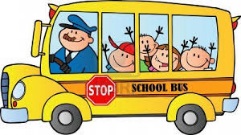 MandagTirsdagOnsdag Torsdag Fredag 1Norsk NorskSamfunnsfagNorskFRI-FREDAG2Matte  Matte Gym 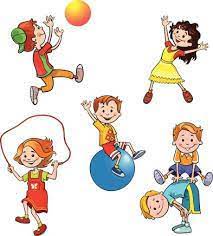 NorskFRI-FREDAG3Engelsk KRLENorskMattelunsjlunsjKort lunsjlunsj4KRLE Kunst og håndverk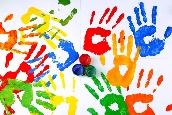 Musikk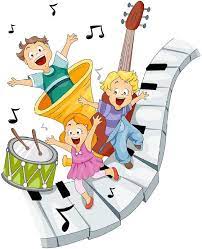 Gym___________5       Ipad-timeKunst og håndverkSkolen slutter 12.00TEMA ___________6Praktisk matteLEKETIMESkolen slutter 12.00TEMA___________Skolen slutter 14.00Skolen slutter 14.00Skolen slutter 12.00Skolen slutter 14.00skolen slutter 14.00Lekse til tirsdagLekse til onsdagLekse til torsdagLekse til fredagNorsk: Legg trekk på leseboka, og gjør deg kjent med den nye boka! Matte: Gjør side 4 i Multi ØvebokEngelsk: (kan gjøres i løpet av uka) – se på målene, og øv på det samme hjemme!Norsk: Les den teksten du klarer; enten stjerne, måne eller sol, på s. 8-9 i Salto. Les høyt til en voksen!Matte: gjør s.5 i Multi ØvebokNorsk: Skriv i den røde skriveboka:Lag to lister: i den ene skriver du minst tre ting du KAN, og i den andre minst tre ting du SKULLE ØNSKE at du kunne!Matte: Gjør s.6 i Multi ØvebokNorsk:Matte:Beskjedtilhjemmet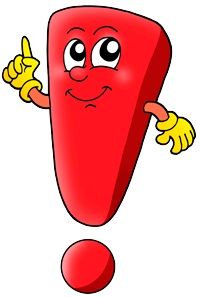 Hei – og velkommen til 2.klasse! Se eget velkomstbrev for mer info!I løpet av den første eller andre uka vil vi prøve å få tatt en felles skoletur – til Søbergstranda. Nærmere beskjed kommer! (Væravhengig).I neste uke blir det også en tur, ilage de andre 1.-4.klassingene fra alle Bø-skolene. I år er det vi som er arrangør Aktiv skolevei starter neste mandag (uke 35). Se eget info-skriv om dette, og bruk registreringsskjemaet hvis ditt barn skal delta. Det vil samles inn etter at denne perioden er slutt, til høstferien. Dersom dere ønsker å snakke med meg kan jeg nås på mobil 47382583.Hilsen Chanette Mål for uka:Naturfag/ samfunnsfag:Krle:Jeg har snakket om hvordan jeg synes en god venn skal være!Matematikk:Jeg kan sortere etter ulike kriterier, og telle antall i hver kategori ( f.eks 9 pepperkaker, 14 muffins, 2 rullekaker ): Jeg lærer at det er lurt å skrive tellestreker i femmere når antallet er stort. Norsk:Jeg vet hva som kjennetegner rimord (at endelsene er like, f.eks pose – rose, lese – nese, hatt – natt)Engelsk:Vi repeterer litt fra i fjor: Her er eksempler.Hvordan hilser vi på hverandre? Hva svarer man? Good morning! How are you? Hello! Fine, thanks! How are you?Hvordan er været ? What is the weather like today? Is it cold? Yes, it is. No, it is’nt. It is sunny.Vi synger alfabetsangen (på engelsk). Finn den gjerne på youtube. Sosiale ferdigheter:Jeg kan sitte pent på plassen min, og husker å rekke opp hånda når jeg vil si noe, eller trenger hjelp!